The Charles Causley Trust Young People’s Poetry Competition 2022 RULES FOR ENTRY 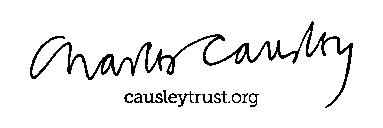 All poems submitted must be an original composition that has not previously been published in any format or location and must be written in English.  Poems can be presented in any form or style but must be no longer than 40 lines (excluding the title, subheadings, dedications or references).  Poems must be inspired by this year’s theme of ‘Home’.  Poems must be submitted with a fully completed entry form, if a form is incomplete the entry will not be accepted. This must include both contact details of a parent/guardian and details of school attended.  There is no entry fee but no more than one entry per young person is permitted.  Prize winners will be contacted via their school or their parent/guardian using the contact name and details provided on the entry form.  The judges of the prizes will be chosen by the Causley Trust and the decisions of the judges will be final.  The prize winners in each category will be awarded at The Charles Causley Trust Young People’s Poetry Competition Prize giving Presentation. Prizes will be awarded either digitally via a prearranged online video event, or in person during The Charles Causley Arts and Cultural Festival. Winners will be notified and invited to attend the award ceremony along with their friends, school and family after a period of time following the judges’ decisions. At this event, prize winners will be invited to read their winning poems.   Winning poets will also be invited to take in an event as part in the North Cornwall Book Festival.The Charles Causley Trust will arrange publicity for the prizes and will have the right to publish the winning poems on the Charles Causley website and future marketing. The Charles Causley Trust also reserves the right to publish video footage, audio material, screenshot images and/or photos gathered from the prizegiving event on its social media platform accounts, and this information will remain the permanent property of the Charles Causley Trust. Copyright of the poems remains with the authors.  The closing date for entries to the competition is midnight on 31st  May 2022. Poems submitted by post must be received by 31st May 2022 (not posted by 31st  May).  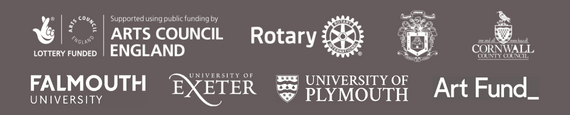 